Как защитить ребенка от падения из окнаОсновные правила:ребенок не может находиться без присмотра в помещении, где открыто настежь окно, или есть хоть малейшая вероятность, что ребенок может его самостоятельно открыть;фурнитура окон и сами рамы должны быть исправны, дабы предупредить их самопроизвольное или слишком легкое открывание ребенком;если оставляете ребенка одного даже на непродолжительное время в помещении с легким доступом к окну (или предполагается, что ребенок может придти один в это помещение;не надо надеяться на режим "микропроветривание" на металлопластиковых окнах - его очень легко может открыть ребенок, даже случайно, просто дернув за ручку;  не пренебрегайте средствами детской защиты на окнах: металлопластиковые окна в доме, где есть ребенок, должны быть оборудованы специальными гребенками, предотвращающими открывание этих окон детьми в виду особой сложности для детских рук; также такие окна можно и нужно оборудовать ручками с замками, блокирующими открывание окна ключом;не привлекайте внимание ребенка к манипуляциям с окнами, лучше производите их так, чтоб ребенок их не видел! Дети очень хорошо запоминают, и могут потом, когда вас не будет рядом, повторить некоторые действия взрослого по открыванию окна, которые были ими ранее увидены;воспитывайте ребенка правильно: сами не ставьте маленького ребенка на подоконник, не поощряйте самостоятельного лазания туда, строго наказывайте за попытки таких "игр", объясняйте ребенку опасность открытого окна из-за возможного падения, сами не подавайте дурного примера детям всякими "перегибами из окна". До определенного возраста нежелательно также, чтобы ребенок был свидетелем акробатических "номеров" взрослых, связанных с помывкой окна. Тем более, очень часто в таких случаях используется небезопасная бытовая химия, дышать которой ребенку вовсе не обязательно. Не надо самому побуждать интерес маленького ребенка к окну.  не забывайте об этих правилах, находясь в гостях.Чаще всего трагические случаи происходили из-за того, что дети, оставленные без присмотра на непродолжительное время, самостоятельно забирались на подоконник, используя в качестве подставки различные предметы мебели, стоящие рядом с подоконником.Из объяснений большинства родителей пострадавших детей следует, что москитную сетку они считали надежным приспособлением для безопасности ребенка. Однако это не соответствует действительности. Москитная сетка конструктивно не предназначена для того, чтобы выдержать детский вес, и смонтирована таким образом, что при существенном нажатии выпадет.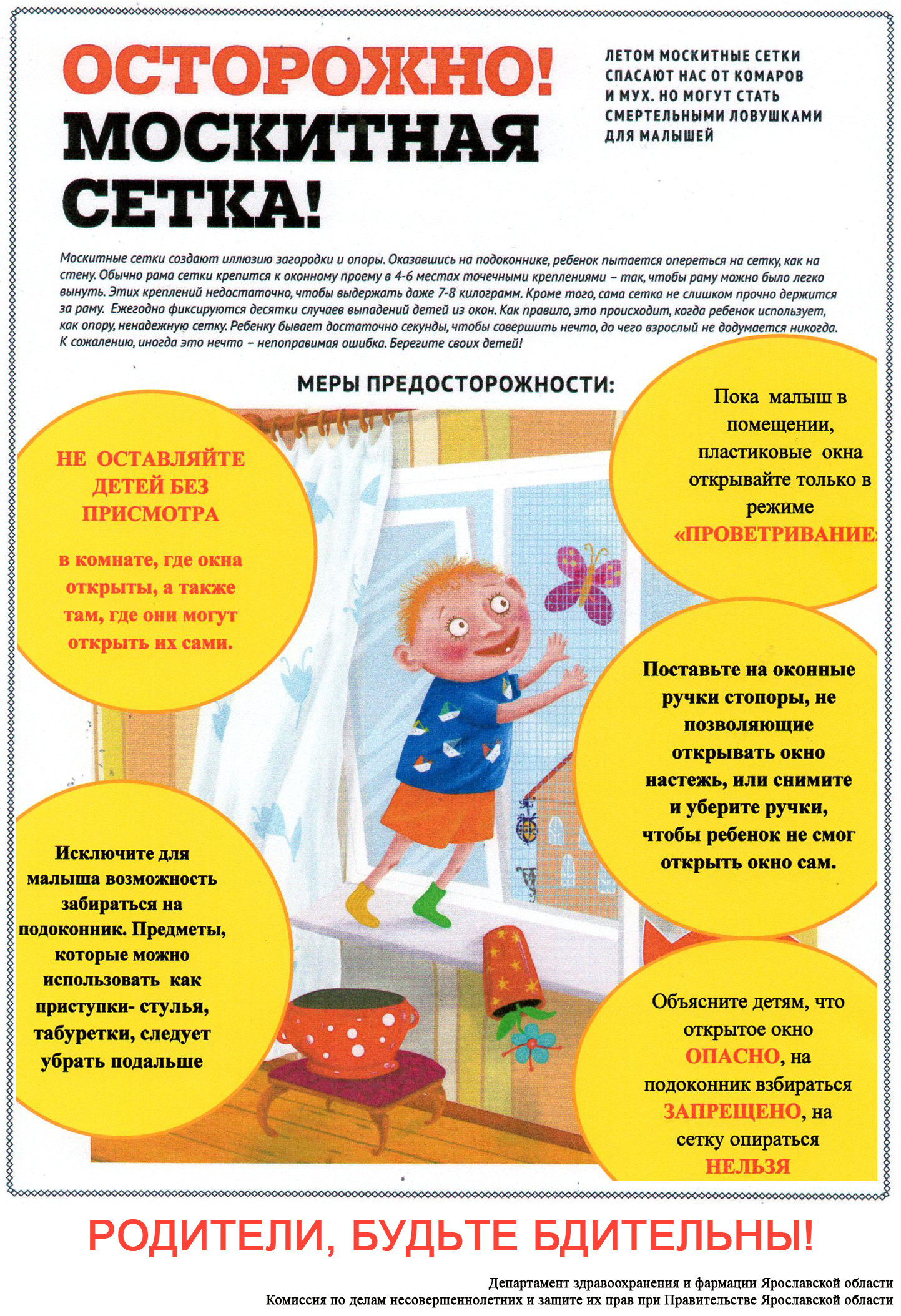 